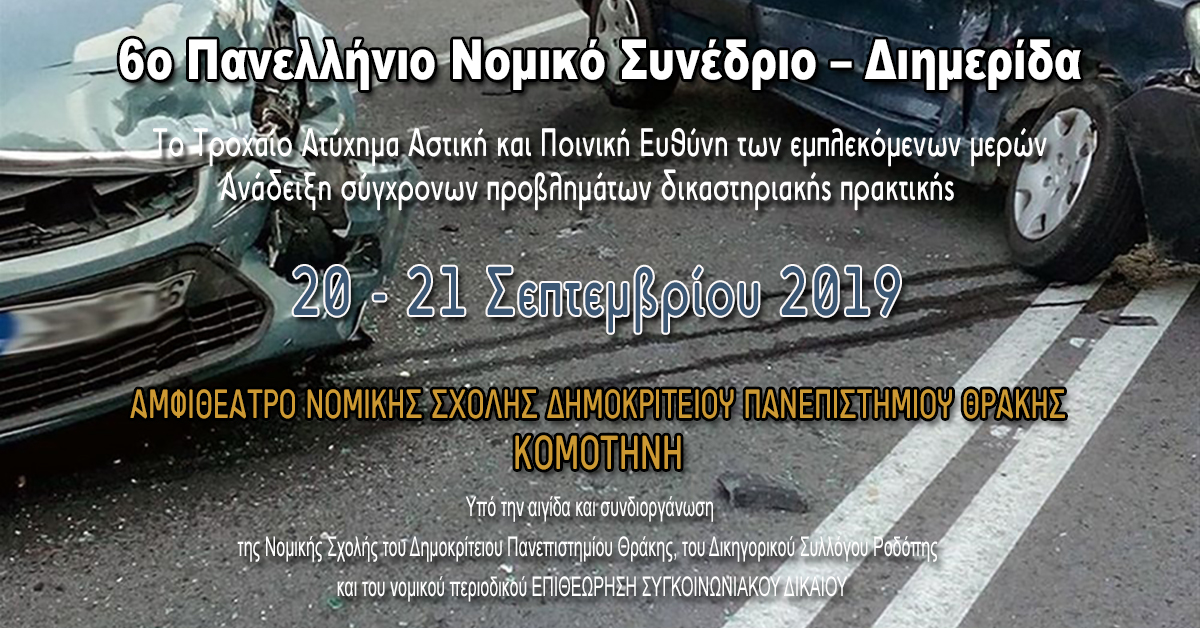 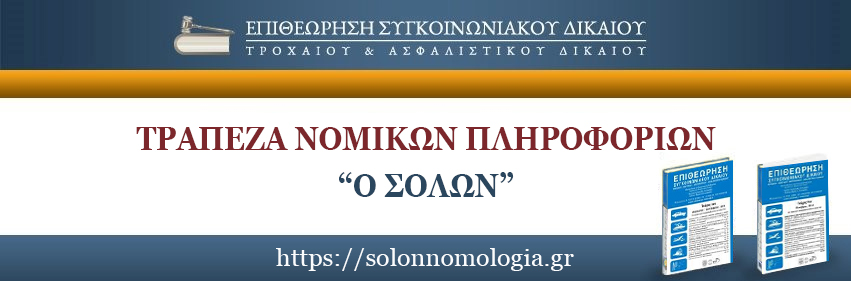 ΤΡΑΠΕΖΑ ΝΟΜΙΚΩΝ ΠΛΗΡΟΦΟΡΙΩΝ Ο ΣΟΛΩΝΕΠΙΘΕΩΡΗΣΗ ΣΥΓΚΟΙΝΩΝΙΑΚΟΥ ΔΙΚΑΙΟΥΔΝΣΗ: ΜΕΤΑΜΟΡΦΩΣΕΩΣ 3 ΑΛΙΜΟΣ ΤΤ17455Τηλ.210.9824002 & 6977 000500Email: info@esd.gr                                                                                                                                Αθήνα 26-08-2019                                                              Προς                                           Το Δικηγορικό Σύλλογο ΒόλουΠαρακαλώ όπως προωθήσετε στα email των μελών σας το πρόγραμμα του Πανελληνίου Νομικού Συνεδρίου <<Το Τροχαίο Ατύχημα Αστική Και Ποινική Ευθύνη Των Εμπλεκομένων Μερών >> Δημοκρίτειο Πανεπιστήμιο Θράκης Νομική Σχολή 20-21 Σεπτεμβρίου 2019 και όπως το αναρτήσετε στα Νέα της ιστοσελίδας του Συλλόγου σας.                                                       Σας ευχαριστώ                                                  Μιχάλης Ονουφριάδης